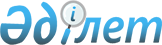 О переводе отдельных участков из категории земель лесного фонда в земли другой категорииПостановление Правительства Республики Казахстан от 5 ноября 2020 года № 739
      В соответствии со статьей 130 Земельного кодекса Республики Казахстан от 20 июня 2003 года и статьей 51 Лесного кодекса Республики Казахстан от 8 июля 2003 года Правительство Республики Казахстан ПОСТАНОВЛЯЕТ:
      1. Перевести земельные участки общей площадью 0,81 гектара из категории земель лесного фонда коммунального государственного учреждения "Отрадненское учреждение лесного хозяйства Управления природных ресурсов и регулирования природопользования Акмолинской области" в категорию земель промышленности, транспорта, связи, для нужд космической деятельности, обороны, национальной безопасности и иного несельскохозяйственного назначения согласно приложению к настоящему постановлению.
      2. Акиму Акмолинской области в установленном законодательством Республики Казахстан порядке обеспечить предоставление товариществу с ограниченной ответственностью "RG PROCESSING" (РГ ПРОЦЕССИНГ) (далее – товарищество) земельных участков, указанных в пункте 1 настоящего постановления, для строительства и эксплуатации линии электропередачи ВЛ 220 кВ.
      3. Товариществу (по согласованию) в соответствии с действующим законодательством Республики Казахстан возместить в доход республиканского бюджета потери лесохозяйственного производства, вызванные изъятием лесных угодий для использования их в целях, не связанных с ведением лесного хозяйства.
      4. Настоящее постановление вводится в действие со дня его подписания. Экспликация земель, переводимых из категории земель лесного фонда в категорию земель промышленности, транспорта, связи, для нужд космической деятельности, обороны, национальной безопасности и иного несельскохозяйственного назначения
					© 2012. РГП на ПХВ «Институт законодательства и правовой информации Республики Казахстан» Министерства юстиции Республики Казахстан
				
      Премьер-Министр
Республики Казахстан 

А. Мамин
Приложение
к постановлению Правительства
Республики Казахстан
от 5 ноября 2020 года № 739
Наименование землепользователя
Общая

площадь,

гектаров
в том числе:
в том числе:
в том числе:
Наименование землепользователя
Общая

площадь,

гектаров
покрытая

лесом
пастбища
прочие земли
Коммунальное государственное учреждение "Отрадненское учреждение лесного хозяйства Управления природных ресурсов и регулирования природопользования Акмолинской области"
0,81
-
0,81
-
Всего:
0,81
-
0,81
-